KARTA KWALIFIKACYJNA UCZESTNIKA WYPOCZYNKU 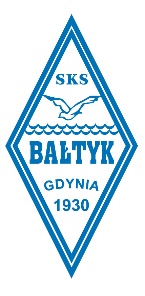 I. INFORMACJE DOTYCZĄCE  WYPOCZYNKU 1. FORMA WYPOCZYNKU: □ KOLONIA□ ZIMOWSKO□ OBÓZ□ BIWAK□ PÓŁKOLONIA□ INNA FORMA WYPOCZYNKU ……………………				(proszę podać formę)2. TERMIN WYPOCZYNKU (proszę zaznaczyć odpowiedni termin):□ I TURNUS (26.06-30.06.2023)□ II TURNUS (03.07-07.07.2023)□ III TURNUS (10.07-14.07.2023)□ IV TURNUS (17.07-21.07.2023)□ V TURNUS (24.07-28.07.2023)□ VI TURNUS (31.07-04.08.2023)□ VII TURNUS (07.08-11.08.2023)□ VIII TURNUS (14.08-18.08.2023)3. ADRES WYPOCZYNKU, MIEJSCE LOKALIZACJI WYPOCZYNKU:Narodowy Stadion Rugby w Gdyni (81-304) przy ul. Kazimierza Górskiego 10............................ 			.................................. (miejscowość, data) 			(podpis organizatora wypoczynku) ---------------------------------------------------------------------------------------------------------------------------------------------------------------------------------------II. INFORMACJE DOTYCZĄCE UCZESTNIKA WYPOCZYNKU.......................................	              .........................................         	(data)				(podpis matki, ojca lub opiekuna prawnego)III. DECYZJA ORGANIZATORA WYPOCZYNKU O ZAKWALIFIKOWANIU UCZESTNIKA WYPOCZYNKU DO UDZIAŁU W WYPOCZYNKU □ ZAKWALIFIKOWAĆ I SKIEROWAĆ UCZESTNIKA NA WYPOCZYNEK□ ODMÓWIĆ SKIEROWANIA UCZESTNIKA NA WYPOCZYNEK ZE WZGLĘDU: ………………………………………………………………………………………………………………………………………………………………………………………………………………………………………………………………………………………………………………………………………………………………………………………………….........................................	              ......................................... (data)			 	(podpis organizatora wypoczynku)IV. POTWIERDZENIE PRZEZ KIEROWNIKA WYPOCZYNKU POBYTU UCZESTNIKA WYPOCZYNKU W MIEJSCU WYPOCZYNKU Uczestnik przebywał na Narodowym Stadionie Rugby w Gdyni przy ul. Kazimierza Górskiego 10Od dnia _________________ do dnia _____________________.......................................	              ......................................... (data)					(podpis kierownika wypoczynku)V. INFORMACJA KIEROWNIKA WYPOCZYNKU O STANIE ZDROWIA UCZESTNIKA WYPOCZYNKU W CZASIE TRWANIA WYPOCZYNKU ORAZ O CHOROBACH PRZEBYTYCH W JEGO TRAKCIE  .........................................................................................................................................................................................................................................................................................................................................................................................................................................	              ......................................... (miejscowość, data)			(podpis kierownika wypoczynku)VI. INFORMACJA I SPOSTRZEŻENIA WYCHOWAWCY WYPOCZYNKU DOTYCZĄCE POBYTU UCZESTNIKA WYPOCZYNKU .........................................................................................................................................................................................................................................................................................................................................................................................................................................	              ......................................... (miejscowość, data)			(podpis wychowawcy wypoczynku)Szczegółowe informacje : polkolonie@baltykgdynia.pl,  tel. 517-851-930,https://www.facebook.com/baltykgdyniapl www.baltykgdynia.pl, W związku z tym, iż dzieci otrzymają kamizelki odblaskowe, prosimy o zaznaczenie krzyżykiem odpowiedniego rozmiaru.*  Dane do przelewów i sposób ich wypełniania: - SKS Bałtyk Gdynia ul. Olimpijska 5/9, 81-538 Gdynia, mBank: 19 1140 2017 0000 4802 1287 3757 - TYTUŁEM: PÓŁKOLONIE, IMIĘ I NAZWISKO UCZESTNIKA, TURNUS.* Płatność za udział w półkoloniach należy uiścić albo poprzez jednorazową wpłatę albo w dwóch etapach: I -dokonanie płatnej rezerwacji, II - dopłata do całości, przy czym: A) rezerwacja w formie bezzwrotnej zaliczki w wysokości 100 zł jest gwarancją miejsca na turnusie, B) płatność całkowita powinna nastąpić najpóźniej na 7 dni  przed startem turnusu. Decyduje data wpływu na konto organizatora. Całkowity koszt udziału w półkoloniach: 650 złotych.dla zawodników Akademii Bałtyk Gdynia – 50 zł rabatu za udział w turnusie,1) IMIĘ I NAZWISKO UCZESTNIKA2) IMIONA I NAZWISKA RODZICÓW3) ROK URODZENIA DZIECKA4) NUMER PESEL UCZESTNIKA WYPOCZYNKU5) ADRES ZAMIESZKANIA LUB POBYTU RODZICÓW6) NUMER TELEFONU RODZICÓW LUB OPIEKUNA PRAWNEGO7) INFORMACJA O SPECJALNYCH POTRZEBACH EDUKACYJNYCH UCZESTNIKA WYPOCZYNKU WYNIKAJĄCYCH Z NIEPEŁNOSPRAWNOŚCI, NIEDOSTOSOWANIA SPOŁECZNEGO LUB ZAROŻENIA NIEDOSTOSOWANIEM SPOŁECZNYM8) ISTOTNE DANE O STANIE ZDROWIA UCZESTNIKA WYPOCZYNKU, ROZWOJU PSYCHOFIZYCZNYM I STOSOWNEJ DIECIE (NP. NA CO UCZESTNIK JEST UCZULONY, JAK ZNOSI JAZDĘ SAMOCHODEM, CZY PRZYJMUJE LEKI I W JAKICH DAWKACH, CZY NOSI APARAT ORTODONTYCZNY LUB OKULARY9) DANE O SZCZEPIENIACH OCHRONNYCH (WRAZ Z PODANIEM ROKU LUB PRZEDSTAWIENIE KSIĄŻECZKI ZDROWIA Z AKTUALNYM WPISEM SZCZEPIEŃ):a) tężec _______________b) błonica ______________c) inne ________________116 cm (6 lat)128 cm (7-8 lat)140 cm (9-11 lat)152 cm (12-13 lat)164 cm (14-15 lat)